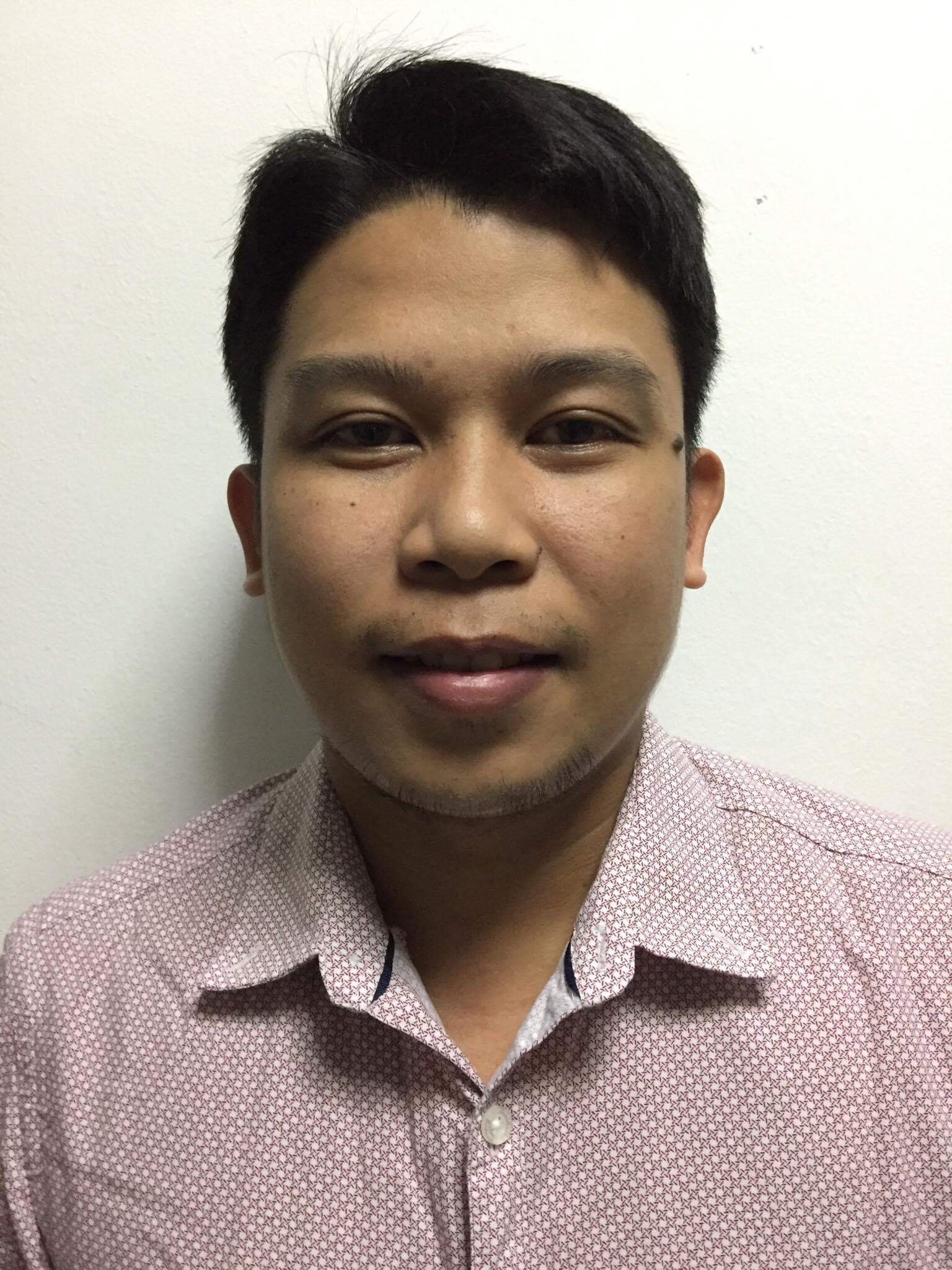 							MARK 							Email: mark.375064@2freemail.com SummarySelf-motivated Inventory Assistant with 10+ experience offering a strong work ethnic and determination to complete tasks in a timely manner. Possess an accurate and detail-oriented in leading inventory and warehousing operations. Delegated to oversee the assigned department of 20+ employees in one of the biggest mall in the PhilippinesEducation			2-Year Aircraft Maintenance Technology (AMT)			Philippine College of Aeronautics Science and Technology			INC. 2001-2003EL-98, Jaro Iloilo City, PhilippinesQualifications		- Outstanding inventory management techniques		- Computer literate and data entry (Word, Excel, PowerPoint, Lotus 1, 2, 3 & Open Office)		- Safety-oriented		- Multi-tasking		- Superb customer service		- Proficient in speaking, reading and writing in English		- Highly skilled in driving light vehiclesWork ExperienceInventory Assistant (Key Custodian Reliever) (August 2009 - March 2017)                          		Metro Manila Shopping Mecca (MMSM - DELGADO)		Corner Delgado Valeria Street, Iloilo City, PhilippinesResponsible for monitoring and accurate documentation of all stocks movement in warehouse and selling areaReview requisition orders to gauge accuracy of materials and equipment informationInvestigate inventory errors and perform corrective measuresIdentify and distribute stock to appropriate locations within and out of the company premisesMaintaining confidentiality of work related information and materialsProvide administrative assistance in relation to warehouse and inventory control activitiesMaintained all relevant inventory paperwork and entered accurate inventory data in computer systemAchievements:I managed to find discrepancies during physical count and conduct inspectionRecommended to stock clerk promoted as Inventory Assistant in 2009Recognized as Inventory Supervisor in 2015Awarded as Perfect attendance in 2015Appreciated for being Loyal Employee (5 years) in 2012Honored for being a Star Employee in 2011Stock Clerk (May 2007 - August 2009)			Metro Manila Shopping Mecca (MMSM - DELGADO)			Corner Delgado Valeria Street, Iloilo City, PhilippinesEnsure the completeness of inventory documentationMaintain the accuracy of stock paper workReceiving and Dispatching Unit Forwarder (February - May 2007) 			Metro Manila Shopping Mecca (MMSM - DELGADO)			Corner Delgado Valeria Street, Iloilo City, Philippines                                                                                      Accept delivered packages and ensure proper amount is inside and distribute to every departmentCheck the Purchase Order before receiving the goodsTransfer the goods in designated branchesSeminars and Workshops/ Trainings AttendedOn the Job TrainingNomad N22B/C Aircraft & Airframe/Landing Gear Familiarization (April-July 2003)On the Job TrainingC - 130 B/H and L - 100 - 20 type of aircraft (September-December 2003)Character Reference			Available upon requestI, hereby certify that the above information is true and correct to the best of my knowledge and belief.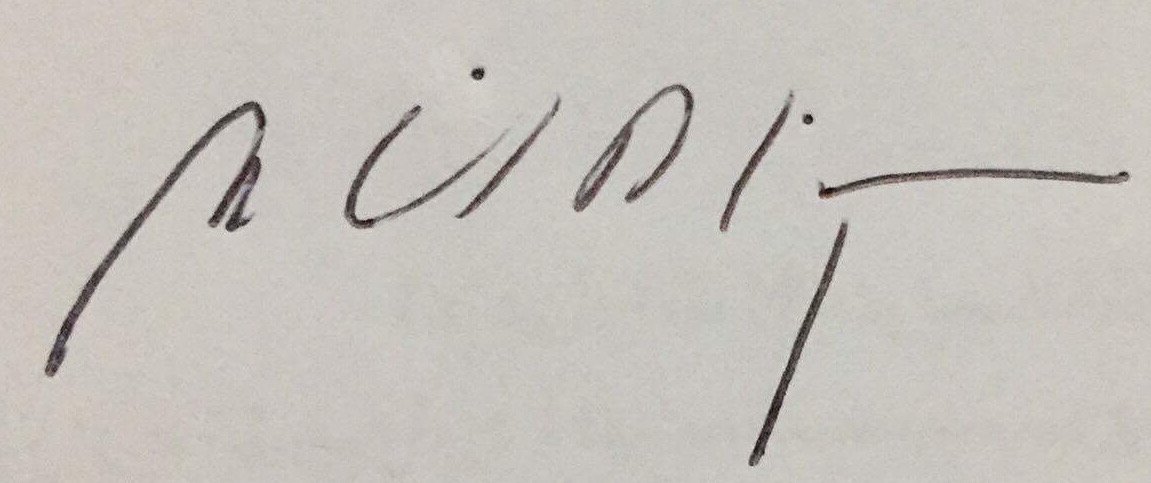 										 ______________________				          	                      				   MARK 